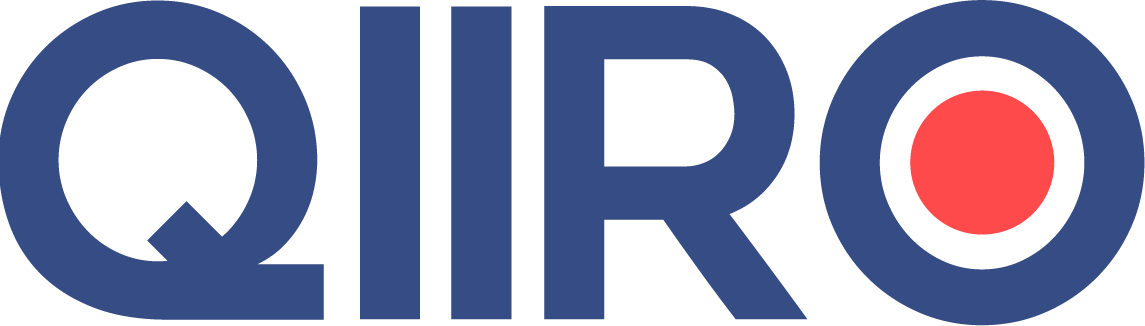 QIIRO vous propose des modèles de documents juridiques éprouvés, à jour des dernières réformes et règlementations en vigueur. Néanmoins, nos modèles restent généraux et nécessitent d’être adaptés.  En cas de doute sur la rédaction ou les conséquences juridiques de l’un de nos modèles de documents, nous vous recommandons l’accompagnement par un professionnel du droit. Contrat de création de logiciel, produit multimédia, pages webENTRE LES SOUSSIGNÉS :La société (Nom fournisseur),ci-après dénommée “ Le fournisseur ”,d'une part,ETla société (Nom du client),ci-après dénommée “ Le client ”,d'autre part,IL A ÉTÉ CONVENU CE QUI SUIT :Article premier. — Objet du contratLa société (Nom fournisseur) s'engage à fournir à la société (Nom du client), les services décrits dans le présent contrat aux prix et conditions définis ci-après.Art. 2 — Définition des services — Services complémentaires2.1. Les services faisant l'objet du présent accord consistent dans l'analyse, l'écriture et la mise au point d'un programme (Nom programme) respectivement : produit multimédia/page Web. Les spécifications de ce programme (Nom programme), [respectivement : produit multimédia/page Web] figurent en annexe.2.2. Toute modification requise par la société (Nom du client) ou non prévue dans le présent contrat, entraînant des services complémentaires, sera facturée en sus par (Nom fournisseur), qui appliquera ses tarifs en vigueur.Art. 3 — Délais d'exécution3.1. La société (Nom fournisseur) s'engage dans les conditions et limites des clauses générales à effectuer les travaux définis à l'article 2 (ou) en annexe dans un délai d'environ (Délai en vigueur) semaines ou mois à compter de la remise par la société (Nom du client) de la totalité des éléments d'information nécessaire à l'analyse de l'application prévue.3.2. La société (Nom fournisseur) ne pourra être tenue pour responsable d'un retard ayant pour origine des causes échappant à son contrôle ou responsable dans les cas où les informations devant être fournies par la société (Nom du client) seraient remises en retard, seraient incomplètes ou non conformes.Art. 4 — Renseignements à fournir par le client4.1. La société (Nom du client) s'engage à fournir à la société (Nom fournisseur) en même temps que la commande :– le cahier des charges.– une documentation complète et précise sous la forme de fiches types, dossiers-modèles, schémas logiques…,– les spécifications complètes de l'application prévue,– le type d'équipement sur lequel le programme (Nom programme) respectivement : produit multimédia/page Web sera utilisé.4.1. Ces renseignements devront être fournis à la société (Nom fournisseur) avant le (Date). Si les données remises par la société (Nom du client) s'avéraient incomplètes, erronés ou non conformes les travaux supplémentaires d'analyse seraient à la charge du client.Art. 5 — Jeux d'essais5.1. La société (Nom du client), devra fournir des jeux d'essais permettant de s'assurer que le programme (Nom du programme) respectivement : produit multimédia/page Web mis en œuvre par la société (Nom du fournisseur) convient bien aux besoins de la société (Nom du client).5.2. Les jeux d'essais seront établis sous la responsabilité de la société (Nom du client) même si la société (Nom fournisseur) est amenée à participer à leur mise au point.5.3. Ils devront être remis par la société (Nom du client) dans les délais prévus à l'annexe concernant le planning des travaux.Art. 6 — Réception du programme (Nom programme)6.1. Le logiciel réalisé par la société (Nom fournisseur) sera considéré comme conforme après mise en place sur les systèmes de la société (Nom du client) et contrôle de la validité à la suite d'un traitement effectué sur les jeux d'essais.6.2. La société (Nom fournisseur) communiquera les résultats des essais à la société (Nom du client) qui devra s'assurer qu'ils sont conformes aux prestations demandées.6.3. Si les jeux d'essais n'ont pas été remis dans les conditions prévues, ou si la société (Nom du client) n'a pas fait de réclamation écrite dans les dix jours qui suivent l'envoi des résultats, les programmes fournis seront considérés comme satisfaisants et acceptés en l'état par la société (Nom du client).6.4. La réception des résultats, sans réclamation ou contestation, vaudra recette définitive et la responsabilité ultérieure de la société (Nom fournisseur) se trouvera dégagée en l'absence de réserves justifiées et formulées par la société (Nom du client).Art. 7 — Propriété intellectuelle7.1. Toutes les instructions, procédures et programmes mis au point par la société (Nom fournisseur) pour le développement du programme (Nom programme) respectivement : produit multimédia/page Web restent la propriété de la société (Nom fournisseur) qui se réserve la qualité d'auteur.7.2. La société (Nom fournisseur) pourra utiliser l'ensemble des informations et enseignements issus de la mise au point des programmes.7.3. La société (Nom du client) aura la jouissance du programme (Nom programme) respectivement : produit multimédia/page Web qui lui est destiné sans pouvoir le céder, le concéder ou le divulguer à des tiers sans l'accord exprès de la société (Nom fournisseur).Art. 8 — Confidentialité8.1. La société (Nom fournisseur) s'interdit de divulguer les informations qui lui auront été communiquées par la société (Nom du client) et stipulées expressément confidentielles.8.2. De son côté, la société (Nom du client) s'interdit de divulguer toutes données, formules, programmes, méthodes ou renseignements dont elle aura eu connaissance du fait de l'exécution du présent contrat.Art. 9 — Limitation des responsabilités9.1. La responsabilité de la société (Nom fournisseur) concernant les services sera entièrement dégagée à compter de la réception du programme (Nom fournisseur). respectivement : produit multimédia/page Web.9.2. Si le présent contrat ne pouvait être réalisé en tout ou en partie, du fait de causes indépendantes de la volonté de la société (Nom fournisseur), sa responsabilité ne pourrait être engagée.Art. 10 — PrixLe prix des services prévus au présent contrat figure en annexe. Ce prix sera révisé en appliquant la variation de l'indice Syntec applicable à la date de la facturation définitive par rapport à la date de signature du présent contrat.Art. 11 — Modalités de paiement11.1. Le prix convenu fera l'objet d'une facturation et d'un paiement dans les conditions suivantes :• 30 % à la signature du présent contrat,• 30 %, 30 jours après le début de réalisation des travaux,• 40 % à la réception des travaux.11.2. Les sommes dues par la société (Nom du client) seront payables à leur échéance, comptant, sans escompte.Fait à (Ville document), le (Date du courrier), en (Nombre d’exemplaires) exemplaires.Signatures